« Георгий Жуков – маршал и солдат»Урок Мужества  «Только тот народ, который чтит своих героев, может стать великим»К.К. Рокоссовский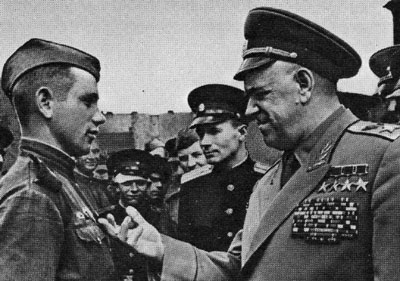 Кл рук 11 кл  Пелипенко Н.Н.2021г. Сценарийпроведения урока мужества посвященного 122-й годовщине со дня рождениямаршала Советского Союза Г.К. Жукова.Дата: 19.11.2021 г.Класс: 11Тема: «Только тот народ, который чтит своих героев, может стать великим»Цель: формирование новых поколений победителей, доверяющих своей стране, ее ценностям, истории, культуре и традициям, вовлеченных в проблемы общественного развития, способных к жизнедеятельности в изменяющемся мире, преодолению вызовов истории и современности, готовых к самореализации, саморазвитию, самореализации на благо Отечества.Задачи: -формировать глубокое понимание воинского и гражданского долга перед своим Отечеством;-способствовать сохранению памяти о героях на конкретных примерах;-активизировать работу учащихся  по изучению жизни и деятельности маршала Советского Союза Г.К.Жукова.Оборудование: компьютер, презентация.Ход мероприятия1-й Ведущий Сегодня мы проводим Единый урок мужества « Только тот народ, который чтит своих героев, может стать великим», посвященный 122-й годовщине со дня рождения Георгия Константиновича Жукова.1-й Ведущий: В строю генералов и маршалов он                         Был равным средь первых,                         Но первым средь равных.                         И не был при жизни ничем обойден,                         И после остался в ряду этих славных.                         Ведь в списке недлинном великих имен                          Вослед за Кутузовым, если по чести,                         Там должен по праву бы значиться он                         На этом, ему предназначенном месте.2-й Ведущий: Маршал Советского Союза Георгий Константинович Жуков - в первом ряду среди прославленных героев многовековой истории нашей Отчизны.Его имя неразрывно связано с Великой Отечественной войной, разгромом гитлеровской Германии, Победой .  Тяжесть и ответственность ноши, взятой на себя Жуковым в грозные сороковые годы, питает истинно всенародную любовь к нему. Люди назвали его Георгий Победоносец. Имя это ему к лицу и присвоено по достоинству.1-й Ведущий В конце  19 столетия в деревне Стрелковке Калужской губернии стоял осевший на угол дом в два окна , с одной комнатой. От  ветхости стены и крыша поросли мхом. В этом доме когда-то жила бездетная вдова Аннушка Жукова.   Сердобольная женщина, она взяла из приюта двухлетнего мальчика, оставленного там трехмесячным ребенком с запиской: « Сына моего зовите Константином» . Это был отец будущего Маршала Советского Союза Георгия  Константиновича Жукова, родившегося 19  ноября по старому .2 декабря по новому стилю 1986 года.Сказать даже как-то неловкоНазвание, Боже ты мой!Река Огубянка,Деревня Стрелковка,И надо ж, родился герой!В Георгия день родился он,Георгием был наречен,И с этого самого часаС Победою был обручен.Георгий…Что в горе не тонетИ не пропадет в огне,Ведет нас к победному часуНа облачно-пенном коне2-й Ведущий. В годы детства Жукова деревня ничем не выделялась из тысяч русских деревень. Бедность, земля рожала плохо.  Отца Жуков видел мало, он сапожничал в городах. Мать билась на тяжелой работе. Жуков  напишет:  «Спасибо соседям. Они иногда нас выручали то щами. То кашей. Такая взаимопомощь в деревне была  не исключением, а скорее традицией дружбы и солидарности русских людей, живших в тяжелой нужде». 1-й Ведущий:. В 1903-06гг, будущий полководец учился в церковно- приходской школе и закончил ее с похвальным листом.Летом 1908г. Георгий Константинович отправился в Москву «выбиваться в люди», поступил в скорняжную мастерскую своего дяди, где потом и работал.2-й Ведущий: Первая мировая война круто изменила судьбу Георгия Жукова.7 августа 1914 года он был призван в армию.ВИКТОРИНА      А какое первое офицерское звание получил Г.К.Жуков?(Унтер-офицер)Какие первые награды были у Жукова и за что он из получил?(Два Георгиевских креста- за захват в плен немецкого офицера и за тяжелое ранение).1-й Ведущий: Гражданская война предоставила солдатам царской армии выбор  и  Жуков принял сторону революции. На разные фронты Гражданской войны бросала судьба Георгия Жукова: это и восточный фронт-борьба с Колчаком, и южный- с Деникиным и Врангелем.ВИКТОРИНА В годы Гражданской войны Жуков обучался в курсантском полку красных командиров. А в каком городе состоялся выпуск молодых командиров? (Армавир)После окончания курсов Жуков был направлен в первый кавалерийский полк, и его поставили во главе взвода, а затем командиром 2-ого эскадрона. Одной из больших операций, в которой участвовала эскадра Жукова, была операция по разгрому банды Антонова. В одном из боев с бандой антоновцев Жуков чуть не был зарублен, но его боевой соратник политрук спас его.2-й Ведущий: Закончилась Гражданская война, весной 1923 г. Жуков назначается командиром полка.Именно в эти годы Георгий Константинович познакомился с такими выдающимися героями Гражданской войны как Блюхер, Гай, Примаков, и это, конечно, обогатило его военные знания и опыт.В 1924 г.  Жуков вместе с другими командирами был направлен в Ленинград  на  кавалерийские курсы усовершенствования командного состава.После окончания курсов несколько командиров решили возвратиться к месту службы в Минск пробегом на конях.Это был и спортивный мировой рекорд в групповом конном пробеге, и хорошая проверка пригодности скакового тренинга к форсированным переходам на дальние расстояния.ВИКТОРИНА А каким полком командовал Г.К.Жуков после окончания курсов? (39й  Мелекско-Пугачевский кавалерийский полк, командовал им 7 лет).1-й ВедущийВ 1933 г. Жуков назначается командиром Донской казачьей дивизии. 1 июня 1939 г. Г.К.Жуков был срочно вызван в Москву. Нарком Ворошилов предложил, в связи с внезапным нападением японских агрессоров на Монголию в районе р. Халхин-Гол, немедленно вылететь в места боевых действий, разобраться в обстановке и, если потребуется, принять на себя командование войсками Красной Армии.Операция по окружению и разгрому 6-й японской армии восточнее реки Халхин-Гол была проведена за 10 дней. Это была первая крупная операция, в разработке которой принимал участие Г.К. Жуков.В мае 1940 года Г. К. Жуков, уже генерал армии.2-й Ведущий: Начало войны Г. К. Жуков встретил в должности Начальника Генерального штаба, и именно на его плечи легли тягости и поражения первых месяцев войны. Но и первые победы  наших войск над фашистскими войсками по праву связаны с именем Жукова.ВИКТОРИНА А за какую фразу, сказанную Сталину, Жуков был переведен с должности Начальника Генштаба в должность командующего Резервным фронтом? («Киев придется оставить»)1-й Ведущий: Командуя Резервным фронтом Жуков стал инициатором и исполнителем операции по ликвидации Ельницкого плацдарма немецко-фашистских войск.Велика роль Жукова в обороне Ленинграда.Товарищ СталинНе знаю как сказать,Нам Ленинград не удержать…-Как это так-не удержать?!Где? Что? Нет, никогда!Сейчас же Жукова сюда!10 сентября 1941 года Жуков вылетел в Ленинград. Жуков принял решение: Ленинград защищать до последнего человека Остановила немцев железная воля Жукова. Он был страшен в эти дни сентября".22 сентября Гитлер отдаёт директиву: "Стереть с лица земли город Петербург. Город надлежит блокировать и путём обстрела артиллерий всех калибров и непрерывными бомбардировками сровнять с землёй" Началась эпохальная оборона Ленинграда, которая продолжалась 900 дней. Но город выстоял.2-й Ведущий: А когда осенью 41 года возникла угроза под Москвой, Сталин опять обращается к Жукову.                             Товарищ Жуков, нам столицу                              Нельзя никак врагу отдать.                             Надежда есть, хотя б крупицу                             Надежды надо отыскать.                             Из той крупицы силы взять.                             Рвануть вперед и показать                             Врагу, без жалости круша,                             Что значит русская душа!    На Московском направлении враг сосредоточил 77 дивизий численностью до 180 тыс. человек, 1700 танков и штормовых орудий, 14 тысяч орудий и миномётов, 1390 самолётов. "Тайфун" - так была зашифрована гигантская операция вермахта по захвату Москвы Жуков предложил стянуть все имеющиеся войска под Москву, закрыв подступы к городу любыми силами. На защиту встали курсанты военных училищ, дивизии народного ополчения. . Враг был силен. Геройски сражались Панфиловцы. 1-й Ведущий Стояла в поле злая осень,
Шумела желтая листва. 
Их было только 28,
А за спиной была Москва. На них чудовища стальные
Ползли, сметая все вокруг:
- Мы защитим Москву родную,-
Сказал гвардейцам политрук. И все решили: “За Клочкова
Умрем, но танкам не пройти!”
И вот уже в огне багровом
Пылают танки на пути. Не пропустили вражьи танки
Герои Родины своей. 
В сырой земле лежат останки
Её сынов – богатырей. Стояла в поле злая осень,
Шумела желтая листва. 
Их было только 28,
А за спиной была Москва. 2-й Ведущий Немецкое наступление захлебнулось, и до начала зимы враг так и не смог захватить Москву. 6 декабря 1941 вражеский фронт затрещал и попятился под натиском наших войск, они отходили, бросая тяжёлые вооружения и технику. 13 декабря всю нашу страну, да и весь мир всколыхнуло сообщение о разгроме фланговых группировок врага под Москвой.1-й ведущий: Лето 42 года принесло новые потрясения и потери для Советской армии.Одиннадцать армий,Отборных солдатВ кольцо зажали Сталинград.Бригады отдельных частей , корпусов Закрыли его на железный засов… -А ну-ка , Жукова ко мне!Без риска нет победы в войне.Бить надо сразу, с двух сторон .Он прав, на то и Жуков он.Видеоролик Сталинградская битва 2-й ведущий: наступило лето 1943 года .-Где Жуков?Жукова сюда!Георгий, нам грозит беда.Забита Курская дугаБроней и танками врага.Это поле победы суровой Для потомков по праву равно Полю грозному Куликову ,Ратным доблестям Бородина.Здесь, под Прохоровкой, в сорок третьем, Смерть презрев, по сигналу атак Шли солдаты наши в бессмертье,  Становился бессмертным танк.Видеоролик Курская битва 1-й Ведущий: А потом были другие , большие и малые , операции по освобождению нашей Родины ,  в разработке которых участвовал Г. Жуков.ВИКТОРИНА Какие псевдонимы были у Жукова в Великую Отечественную войну? (Константинов – под Сталинградом, Юрьев-под Курском).2-й Ведущий: И вот  советские войска у фашистского логова. -Что, Жуков, Будем брать Берлин! Но с трех сторон. Не ты один.Не поскользнётся пусть ногаНа этой вражеской пуповине.                     В берлине логова врага ,И мы его добьем в Берлине . Был взят Берлин , о как был взят, Поди не голыми руками?! Вначале был он бит и мят И ослеплен прожекторами. И только лишь уже потом  Шел бой почти за каждый дом. Мы расписали весь рейхстаг Тогда своими именами И , будущим врагам на страх, Россия пусть гордится нами!ВИКТОРИНА Акт о безоговорочной капитуляции фашистской Германии с советской стороны подписал Маршал Советского Союза  Г. К. Жуков. А кто возглавил немецкую сторону? (Бывший начальник верховного командования Вермахта В. Кейтель .) 24 июня 1945 г. в Москве на Красной площади был проведен парад, вошедший в историю как Парад победы.Видеоролик Маршал Жуков (песня) ВИКТОРИНА 1-й Ведущий: За какие заслуги перед Родиной Г .К. Жукову присваивались звания Героя Советского Союза?1-я медаль «Золотая Звезда», звание Героя Советского Союза – за умелое руководство войсками в районе р. Халхин-Гол и проявленное при этом мужество , героизм, 1939г.2-я медаль «Золотая Звезда», звание дважды Героя – за Белорусскую наступательную операцию и изгнание врага с Украины, 1944г.3-я медаль «Золотая Звезда», звание трижды Героя – за образцовое выполнение боевых заданий по руководству операциями в районе Берлина , 1945г.4-я медаль «Золотая Звезда», звание четырежды Героя- за выдающиеся заслуги перед советским народом и в связи с 60-летием со дня рождения, 1956г.Георгий Константинович Жуков прожил долгую жизнь. Он умер 18 июня 1974 г. Похоронен у Кремлевской стены, где хоронят самых великих и знаменитых людей нашей страны. Он умер, но его имя живет в памяти людей Его имя носят Военная командная академия противовоздушной обороны, улицы в Москве, Ленинграде и других городах.  Имя величайшего военачальника Г.К. Жукова золотыми буквами вписано в историю нашей Родины наряду с прославленными великими полководцами А.В. Суворовым, М.И. Кутузовым.